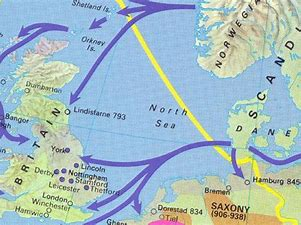 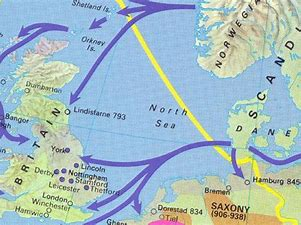 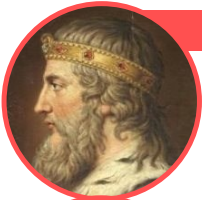 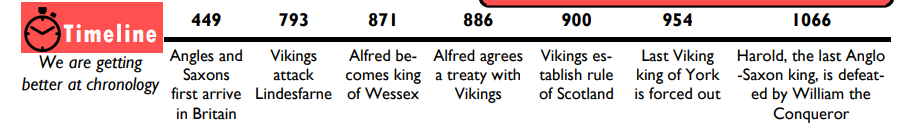 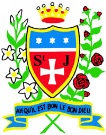 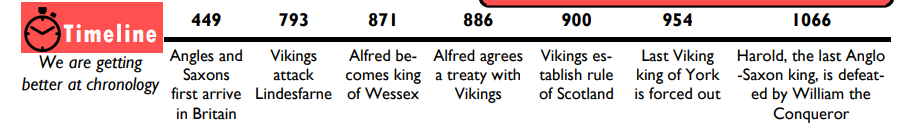 St Julie Catholic Primary School – HistorySt Julie Catholic Primary School – HistorySt Julie Catholic Primary School – HistoryWhere the Vikings Vicious or Victorious?Year: 6Strand: The Viking and Anglo Saxon struggle in England.